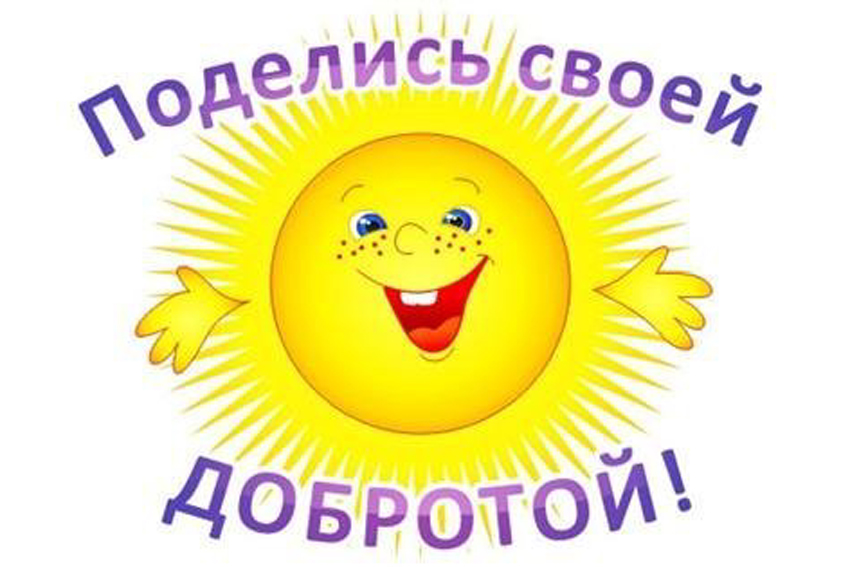        Сценарий развлечения для детей старших группЦель: 	 Формировать у детей представление о доброте как  важном 		 человеческом качестве.Участвуют:Ведущая;Сказочница;Кот Матвей;Баба Яга.			        Детский сад п. Ермаково					    Сентябрь 2017г.Под музыку дети входят в зал, садятся на места.Ведущая:	Дети, приложите руку к своему сердцу. Что вы чувствуете? Что чувствует Матвей, Артём,Кирюша, Арина, Машенька? Да, это бьются ваши сердца. Моё большое, а ваши маленькие, как кулачки. Иногда говорят человеку:  «У тебя доброе сердце». А что значит доброе сердце? Про каких людей так говорят? Вот мы и собрались с вами сегодня, чтобы поговорить о доброте.			Придумано кем – то просто и мудро			При встрече здороваться: «Доброе утро!»			- Доброе утро – солнцу и птицам,			 - Доброе утро – приветливым лицам.			И каждый станет добрым, доверчивым.			Пусть доброе утро длится до вечера.Добрый день, дорогие ребята! Сегодня у нас необычный праздник. Праздник доброты и вежливости. Дети, а вы знаете, что такое «доброта», «добрые поступки»? Как их можно, по – вашему, совершить? (ответы)Правильно, добрый – это тот, кто помогает взрослым, не обижает маленьких, защищает слабых, это тот, кто вежлив и говорит только хорошие слова.Читают дети:1.	В доме добрыми делами занята,	Тихо ходит доброта.	Утро доброе у нас,	Добрый день и добрый час,	Добрый вечер, ночь добра,	Было доброе вчера.	И откуда, спросишь ты,В доме столько доброты?2.	Добрым быть совсем не просто,	Не зависит доброта от роста,	Не зависит доброта от цвета,	Доброта не пряник, не конфета.	Если доброта нам дольше светит,	Радуются взрослые и дети.3.	Добрый день, - тебе сказали.	Добрый день! – ответил ты.	Вас две ниточки связали	Теплоты и доброты.Ведущая:	 А чтобы улучшилось настроение и на душе стало теплее и спокойнее, надо улыбнуться.	Исполняется танец «Что такое доброта?» ( Барбарики)		Дети садятся на места.Звучит музыка. В зал входит Василиса. Василиса:		Здравствуйте, добры молодцы и красны девицы. Я – Василиса. Пришла я к вам, дорогие мои, за помощью. Пришла в нашу сказочную страну  беда лютая. Баба Яга захватила наш сказочный лес и установила там свои порядки. Всех жителей перессорила, добрых превратила в злых, честных и справедливых  -  в грубиянов и лгунов.  Некому прийти  мне на помощь, а одной мне с Бабой Ягой не справиться.	Посмотрите, сколько телеграмм прислали мне герои сказок, да только прийти на помощь никто мне не может. Вот послушайте и отгадайте, кто прислал мне телеграммы.1. 	Осталась у разбитого корыта. Не ждите.2.	Самому идти лень, а печка не везёт.3.	Был в гостях, застрял, вылезти не могу. Похудею – приду.4.	Прибыть не могу. Сбежали брюки.5.	Не могу сдвинуться с места. Примёрз хвост.Вот видите, ребята, рассчитывать на помощь сказочных героев не приходится. Поэтому я и прошу у вас помощи вернуть в нашу сказочную страну доброту и дружбу. А теперь прощайте, мне пора. Вот вам клубочек волшебный, он путь вам к Бабе Яге укажет (уходит). Ведущая:	Ну что ж, ребята, придётся помочь Василисе. А вот и тропинка волшебная. А чтобы легче идти было, послушаем песню и сами подпоём.	Дети поют песню «Неприятность эту мы переживём».Звучит музыка. В зал входит  сказочный  Кот Матвей.Кот:	 Я Кот Матвей. Гуляю по лесным тропинкам – сам по себе. Кто это тут мой покой нарушает?Ведущая:	  Здравствуй, Кот Матвей. Мы пришли сюда, чтобы вернуть в нашу сказочную страну доброту и дружбу. Ты не хочешь пойти вместе с нами к бабе Яге?  Это она виновата во всех бедах, которые там случились.Кот:	 Нет, мне совсем не хочется с ней встречаться. От неё всего можно ожидать.Ведущая:  	Тогда помоги нам, Кот Матвей, пожалуйста. Есть такие слова, которые называются волшебными. Потому что в ней таится волшебная сила. Кто умеет их говорить, не знает ссор и обид. Кот:	Дети, помогите мне вспомнить эти волшебные слова.Ведущая:	 Сейчас, сейчас, Кот Матвей, дети тебе помогут.(Дети говорят:	здравствуйте, добрый день, спасибо, пожалуйста, спокойной ночи, будьте добры и т. д )Вот, Кот Матвей,  сколько волшебных слов знают наши дети.Кот:	Спасибо вам, ребята, я и сам теперь буду вежливым, пусть кругом будут только друзья.		Исполняется танец «Настоящий друг».Кот:	 А теперь мне пора. Спасибо вам, ребята, приходите в гости в мой сказочный лес.		Кот уходит. Раздаётся шум и грохот.Ведущая:	  Ребята, да ведь это же Баба Яга нам такой шум устроила. Чувствует, что её сила кончается. А давайте – ка поиграем. Я начну читать стихи. А вы заканчивайте дружно волшебным словом.1.	Растает даже ледяная глыба от слова  нежного…(спасибо)2.	Зазеленеет даже пень, когда услышит…(добрый день)3.	Если больше есть не в силах, скажем маме мы…(спасибо)4.	Когда ругают нас за шалости, мы говорим…(прости, пожалуйста)Ведущая:	  Ну вот, лесная тропинка дальше побежала. Лёгкие облачка приветливо и ласково подмигивают нам с высоты, словно приглашают на них покататься.			Исполняется танец «Облака».Звучит весёлая музыка. В зал вбегает Баба Яга.Б.Яга:	Ой, какие ко мне гости пожаловали! Милости прошу, дорогие деточки!Ведущая:	  Баба Яга, не притворяйся, пожалуйста, мы обо всём уже знаем, и пришли мы к тебе вовсе не в гости, а  серьёзно поговорить. Скажи – ка нам, почему ты нечестные дела творишь? Б. Яга:	Честные, нечестные. А что это за слова такие? Сколько живу на свете, а слов таких не слыхивала.Ведущая:	   Вот уж вправду говорят:	«В ком добра нет, в том и правды мало».Б.Яга:	Честность, доброта… Кому они нужны?... Злым и хитрым легче живётся. Ведущая:	   А ты вспомни, Баба Яга, сказки, где добро побеждает зло.Б.Яга:	Да и не помню я ни одной такой.Ведущая:	   Ребята, надо помочь Бабе Яге вспомнить эти сказки.Дети говорят:«Заюшкина избушка»; «Муха   - цокотуха»; «Коза – дереза»; «Волк и семеро козлят»; «Лисичка со скалочкой»; «Морозко»; «Доктор Айболит»;	 «Царевна – лягушка»;  «Хаврошечка» и т.д)Ведущая:	  Ну что, баба Яга, чья взяла?Б. Яга:	Всё равно буду злые дела творить. А помощники у меня, я думаю, найдутся (приглашает детей)Ведущая:	  Видишь, баба яга, никто не хочет тебе помогать. А скажи нам, знаешь ли ты пословицы и поговорки о дружбе и доброте?Б.Яга:	Бедная я, бедная:  поговорок не знаю,  в помощники никто идти не хочет, все против меня, даже Котик Матвеюшка со мной дружить не хочет, что же мне теперь делать, одна я, несчастная, осталась!Ведущая:	  Да не горюй ты, наши ребята знают их столько, что и ты выучишь.Говорят дети:	1.	Худо тому, кто добра не делает никому.2.	Доброму – добрая память.3.	Поживёшь среди добрых, сам подобреешь.4.	Добрый скорей дело сделает, чем сердитый.5.	Дружба и братство дороже богатства.6.	Нет друга – так ищи, а нашёл – так береги!Ведущая:	  Придётся тебе, Баба Яга, забыть грубые слова и попросить прощения у тех, кого обидела.Б.Яга:	Надо подумать хорошенько. Одной быть, конечно, плохо, настроения нет совсем. Ведущая:	   А настроение мы тебе, баба Яга, сейчас  поднимем.        Все исполняют танец «Барбарики» Песня о дружбе.Б.Яга:	Ох, и уплясалась я, касатики, с вами. А мне надо в сказку возвращаться, думать, как обещание выполнять. Надолго не прощаюсь, до скорой встречи на ваших праздниках! (уходит)В зал входит Сказочница. У неё в руках поднос с угощением.Сказочница:	Спасибо, дорогие мои, за помощь великую. Примите угощение от нас, сказочных героев.Ведущая:	  И пусть повсюду будут только добрые лица!Дети выходят из зала. Праздник закончен.1.	В доме добрыми делами занята,	Тихо ходит доброта.	Утро доброе у нас,	Добрый день и добрый час,	Добрый вечер, ночь добра,	Было доброе вчера.	И откуда, спросишь ты,В доме столько доброты?2.	Добрым быть совсем не просто,	Не зависит доброта от роста,	Не зависит доброта от цвета,	Доброта не пряник, не конфета.	Если доброта нам дольше светит,	Радуются взрослые и дети.3.	Добрый день, - тебе сказали.	Добрый день! – ответил ты.	Вас две ниточки связали	Теплоты и доброты.1.	Худо тому, кто добра не делает никому.2.	Доброму – добрая память.3.	Поживёшь среди добрых, сам подобреешь.4.	Добрый скорей дело сделает, чем сердитый.5.	Дружба и братство дороже богатства.6.	Нет друга – так ищи, а нашёл – так береги!